ПАСПОРТ ШКОЛЬНОГО СПОРТИВНОГО КЛУБА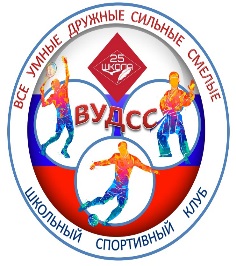 №п/п1Номинация  участника конкурса«Спорт без границ»+2Данные клуба:Название ШСКВУДСС Год создания ШСК2019 г.Символика ШСК, эмблемаhttps://disk.yandex.ru/i/Cmu2SRBRZeQn5QДевиз Все Умные Дружные Сильные Смелые3Полное название общеобразовательной организации, на базе которой создан ШСКМуниципальное бюджетное общеобразовательное учреждение – средняя общеобразовательная школа №25 г. Орла4Документы, регламентирующие деятельность ШСК (представляется копия титульного листа документа (приказа, Устава, Положения, иное)) Свидетельство - https://disk.yandex.ru/i/gKEpo-VyUVQxvgПоложение, приказ о создании  - http://orel-sosh25.obr57.ru/sport_klub/5ШСК является (по форме создания)Общественное объединение без образования юридического лица+6План работы ШСК на 2021/2022 учебный год, утвержденный руководителемhttp://orel-sosh25.obr57.ru/sport_klub/7Количество обучающихся, привлеченных к занятиям физической культурой и спортом (дети с ОВЗ, дети, попавшие в трудную жизненную ситуацию, дети из многодетных и малообеспеченных семей, дети-инвалиды, дети с единственным родителем, дети-сироты, оставшиеся без попечения родителей) от общего количества обучающихся детей, относящихся к особым социальным группам в образовательной организации (в % соотношении) 100%10Результаты спортивных  достижений обучающихся в физкультурно-массовых мероприятиях  различного уровня организации РегиональныйПризер - Региональный конкурс профилактических материалов  «Здоровое поколение» среди образовательных организаций Орловской областиhttps://disk.yandex.ru/i/1gF56Jav5c72qAМуниципальный1 место в городском спортивном празднике среди пришкольных лагерейhttps://disk.yandex.ru/i/oTjaB7gkqRzwkA3 место – финальный этап фестиваля семейного спорта «Мама, папа, я – спортивная семья»https://disk.yandex.ru/i/c2itu9Twi5TkKQ3 место – муниципальный этап Всероссийских спортивных соревнований школьников «Президентские спортивные состязания»https://disk.yandex.ru/i/w2OuYxLpzFP5Rw11Персональный информационный ресурс ШСК:в сети Интернет (страница ШСК на сайте ОО)http://orel-sosh25.obr57.ru/sport_klub/в сети интернет (страница ШСК в социальных сетях)https://vk.com/public207840055https://vk.com/school25orel